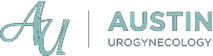 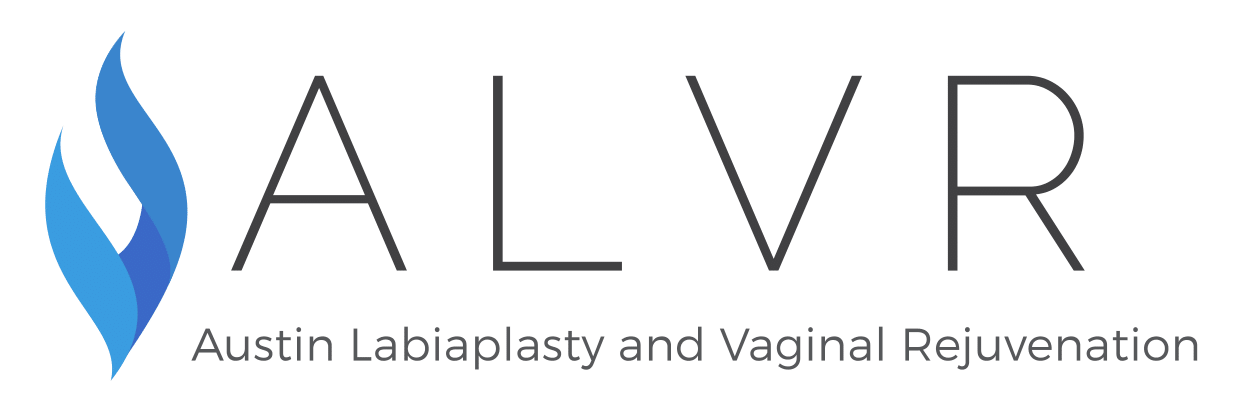 REGISTRATION FORM (PLEASE PRINT)My signature below affirms my patient registration information is complete and true.Signed:                                                                          Relationship:                                        Date  	Consent to TreatI hereby consent to evaluation, diagnostic procedures, testing, and treatment as directed my physician or his/her designee.I give my consent for the licensed health care professionals of Elevate Partnership, PLLC/ Austin Urogynecology to examine my person, perform medical diagnostic studies and give medical treatment which is consistent with the standards of medical care.  I understand that this Consent to Treat will be valid for each visit I make to the Elevate Partnership, PLLC/ Austin Urogynecology until revoked by me in writing.RecallsRecalls are a courtesy and not guaranteed to be sent out. It is the patient or patient guardian’s responsibility to set up all follow up andyearly appointments.Contact/ Release of InformationIn the event that Elevate Partnership, PLLC/ Austin Urogynecology need to contact you regarding an appointment, lab result, medication or for any other reason, it is permissible to: Leave a message on an answering machine/ Voicemail                                                               Speak with spouse/ significant other Other:               Name 	 Relationship to Patient:_ 	  Speak with other family memberI acknowledge that Elevate Partnership, PLLC/ Austin Urogynecology may release my protected health information as necessary for treatment, payment and health care operations and acknowledge that Elevate Partnership, PLLC/ Austin Urology Institute/ Austin Urogynecology’ s  Notice of Privacy Practice provides information on how my protected health information may be used and/or disclosed for these purposes. I understand that protected health information pertains to my diagnosis and/or treatment, and includes, but is not limited to, information related to my health history, diagnosis, treatment, prognosis, mental illness (excluding psychotherapy notes) , use of alcohol or drugs, prescriptions and laboratory test results, including HIV or the diagnosis of AIDS.I understand that use or disclosure of my protected health information may be necessary before my insurer will pay for the cost of my medical treatment and that if I refuse to consent to this disclosure I may be required to pay the entire cost of medical care provided by my provider.I acknowledge and consent to allow Elevate Partnership, PLLC/ Austin Urogynecology to use health information exchange systems to electronically transmit, receive and/or access my medical information, which may include, but is not limited to, treatments, prescriptions, labs, medical and prescription history and other protected health information. I may “opt out” and not have my protected health information disclosed through health information exchange systems by providing the signed Elevate Partnership, PLLC/ Austin Urogynecology “opt-out” form to the practice location where I receive treatment.Financial PolicyI assign and transfer to Elevate Partnership, PLLC/ Austin Urogynecology all rights, title and interest in payments from third-party payors, including but not limited to, health plans, health insurers, Personal Injury Protection (PIP)/Uninsured Motorist/Under Insure d Motorist (UIM/UM), auto or homeowner’s insurance. I understand that it is my responsibility to know my insurance benefits and whether or not the services I receive are a covered benefit. I understand and agree that I will be responsible for any deductible, co -pay or balance due that Elevate Partnership, PLLC/ Austin Urogynecology are unable to collect from my third-party payor for whatever reason. If my account becomes delinquent and it is necessary for the account to be referred to attorneys’ or collection agencies, or lawsuit filed, I agree to pay all patient charges, reasonable attorneys fees and collection expenses.I authorize the release all medical information necessary to process all claims and the release of payment for medical benefits to my physician and Elevate Partnership, PLLC/ Austin Urology Institute/ Austin Urogynecology. I agree to pay any outstanding balance for services not covered by insurance, applicable copays, co-insurance, deductible, and replacement costs for items damaged.My signature below affirms my patient registration information and acceptance of the financial terms, responsibilities and consents as stated herein.Patients Name:                                                                                                                                               Date of Birth: 	Signature:                                                                                                        Relationship:                                        Date  	Insurance Card PolicyPlease present your current Insurance Card and Photo ID at check-in. Both are required to process insurance claims. Your appointment will be rescheduled to our next available opening if you do not bring these documents or if you do not obtain a referral, if required by your insurance. You are responsible for obtaining a referral from your PCP if one is required.Medicare/Medicaid/Insurance BenefitsIf I am eligible for health care benefits under any federal or state program, including, but not limited to Medicare or Medicaid, I certify that the information given by me in applying for payment under any such programs is correct. I authorize any holder of medical or other information about me to release to the Social Security Administration or Contractors any information needed for any federal or state program related claims. I request that payment or authorized benefits be made to Elevate Partnership, PLLC/ Austin Urogynecology on my behalf. I understand that I am financially responsible for any deductible, co-pay or balance due under these programs.Acknowledgement of Receipt of the Notice of Privacy PracticeI acknowledge that I have reviewed a copy of Elevate Partnership, PLLC/ Austin Urogynecology Notice of Privacy Practices. I understand how medical information will be used and disclosed. I understand a copy will be given to me upon request.General Office Policies-The practice does not accept “walk-in” patients or appointments.-If you are more than 15 minutes late, the physician reserves the right to reschedule your appointment.-If you are late, and the physician agrees to see you, you will lose your appointment and be seen after those patients who arrive on time. This may result in a very prolonged wait time.No Show policyElevate Partnership, PLLC/ Austin Urogynecology is committed to providing the highest quality care to our patients. Our staff will work hard to get you an appointment at a convenient time.No-shows, or missed appointments, have a great impact on our ability to provide timely access to care. When a person fails to show up for their scheduled appointment or fails to give us a 24 hour notice to either reschedule or cancel their appointment, it leaves an empty time in our physician’s schedule that could have been used by a patient in need.All scheduled appointments not cancelled 24 hours prior, are subject to a $40.00 fee. If you miss or cancel more than 2 consecutive appointments we will be unable to schedule future appointments.To cancel an appointment, call our office at 512-973-8276By signing below, you understand and agree to all policies.Patient Printed Name                                                                                                                                       Patient Date of BirthPatient/Responsible Party Signature                                                                                                              DatePrimary Care/Referring Doctor:Primary Care/Referring Doctor:Primary Care/Referring Doctor:Primary Care/Referring Doctor:Primary Care/Referring Doctor:Primary Care/Referring Doctor:Primary Care/Referring Doctor:Today’s Date:Today’s Date:Today’s Date:Today’s Date:Today’s Date:Today’s Date:PATIENT INFORMATIONPATIENT INFORMATIONPATIENT INFORMATIONPATIENT INFORMATIONPATIENT INFORMATIONPATIENT INFORMATIONPATIENT INFORMATIONPATIENT INFORMATIONPATIENT INFORMATIONPATIENT INFORMATIONPATIENT INFORMATIONPATIENT INFORMATIONPATIENT INFORMATIONPatient’s Last Name:                                     First:                               Middle:Patient’s Last Name:                                     First:                               Middle:Patient’s Last Name:                                     First:                               Middle:Patient’s Last Name:                                     First:                               Middle:Patient’s Last Name:                                     First:                               Middle:Patient’s Last Name:                                     First:                               Middle:Patient’s Last Name:                                     First:                               Middle:Age:Age: Male Female Male FemaleDate of Birth:/          /Date of Birth:/          /Street Address:Street Address:Street Address:Street Address:Street Address:Social Security No.:Social Security No.:Social Security No.:Social Security No.:Social Security No.:Social Security No.:Best Contact Phone Number:(          )Best Contact Phone Number:(          )City:City:State:State:State:State:State:State:ZIP Code:ZIP Code:ZIP Code:Secondary Phone Number:(          )Secondary Phone Number:(          )Ethnicity:Hispanic or LatinNot Hispanic or LatinRefuse to ReportEthnicity:Hispanic or LatinNot Hispanic or LatinRefuse to ReportRace:            American Indian or Alaska Native                           White     Asian                                                                  Hispanic    Native Hawaiian                                                   Other Race    Black or African American                                      Other Pacific IslanderRace:            American Indian or Alaska Native                           White     Asian                                                                  Hispanic    Native Hawaiian                                                   Other Race    Black or African American                                      Other Pacific IslanderRace:            American Indian or Alaska Native                           White     Asian                                                                  Hispanic    Native Hawaiian                                                   Other Race    Black or African American                                      Other Pacific IslanderRace:            American Indian or Alaska Native                           White     Asian                                                                  Hispanic    Native Hawaiian                                                   Other Race    Black or African American                                      Other Pacific IslanderRace:            American Indian or Alaska Native                           White     Asian                                                                  Hispanic    Native Hawaiian                                                   Other Race    Black or African American                                      Other Pacific IslanderRace:            American Indian or Alaska Native                           White     Asian                                                                  Hispanic    Native Hawaiian                                                   Other Race    Black or African American                                      Other Pacific IslanderRace:            American Indian or Alaska Native                           White     Asian                                                                  Hispanic    Native Hawaiian                                                   Other Race    Black or African American                                      Other Pacific IslanderRace:            American Indian or Alaska Native                           White     Asian                                                                  Hispanic    Native Hawaiian                                                   Other Race    Black or African American                                      Other Pacific IslanderRace:            American Indian or Alaska Native                           White     Asian                                                                  Hispanic    Native Hawaiian                                                   Other Race    Black or African American                                      Other Pacific IslanderRace:            American Indian or Alaska Native                           White     Asian                                                                  Hispanic    Native Hawaiian                                                   Other Race    Black or African American                                      Other Pacific IslanderRace:            American Indian or Alaska Native                           White     Asian                                                                  Hispanic    Native Hawaiian                                                   Other Race    Black or African American                                      Other Pacific IslanderPrimary Parent / Guardian Name:Primary Parent / Guardian Name:Email:Email:Email:Email:Email:Email:Email:Email:Email:Email:Email:Primary Parent / Guardian Name:Primary Parent / Guardian Name:Social Security No.:Social Security No.:Social Security No.:Social Security No.:Social Security No.:Social Security No.:Social Security No.:Social Security No.:Social Security No.:Date of Birth:Date of Birth:Employer:Employer:Employer:Employer:Employer:Employer:Employer phone No.:  (          )Employer phone No.:  (          )Employer phone No.:  (          )Employer phone No.:  (          )Employer phone No.:  (          )Employer phone No.:  (          )Employer phone No.:  (          )Second Parent / Guardian Name:Second Parent / Guardian Name:Second Parent / Guardian Name:Second Parent / Guardian Name:Second Parent / Guardian Name:Second Parent / Guardian Name:Second Parent / Guardian Name:Second Parent / Guardian Name:Marital Status of Parents:  Married   Divorced   SingleMarital Status of Parents:  Married   Divorced   SingleMarital Status of Parents:  Married   Divorced   SingleMarital Status of Parents:  Married   Divorced   SingleMarital Status of Parents:  Married   Divorced   SingleINSURANCE INFORMATIONINSURANCE INFORMATIONINSURANCE INFORMATIONINSURANCE INFORMATIONINSURANCE INFORMATIONINSURANCE INFORMATIONINSURANCE INFORMATIONINSURANCE INFORMATIONINSURANCE INFORMATIONINSURANCE INFORMATIONINSURANCE INFORMATIONINSURANCE INFORMATIONINSURANCE INFORMATIONName of Primary Insurance:Subscriber’s Name:Subscriber’s Name:Subscriber’s Name:Birth Date:/       /Birth Date:/       /Birth Date:/       /Subscriber’s S.S. No.:Subscriber’s S.S. No.:Subscriber’s S.S. No.:Subscriber’s S.S. No.:Policy No.:Group No.:Subscriber Address:If different than aboveSubscriber Address:If different than aboveSubscriber Address:If different than aboveSubscriber Address:If different than aboveSubscriber Address:If different than aboveSubscriber Address:If different than aboveSubscriber Address:If different than aboveSubscriber Address:If different than aboveSubscriber Address:If different than aboveSubscriber Address:If different than abovePatient’s relationship to subscriber:Self  Spouse Child   OtherPatient’s relationship to subscriber:Self  Spouse Child   OtherPatient’s relationship to subscriber:Self  Spouse Child   OtherCity:City:City:State:State:State:State:State:State:State:ZIP Code:ZIP Code:ZIP Code:Name of Secondary Insurance:Subscriber’s Name:Subscriber’s Name:Subscriber’s Name:Birth Date:/       /Birth Date:/       /Birth Date:/       /Subscriber’s S.S. No.:Subscriber’s S.S. No.:Subscriber’s S.S. No.:Subscriber’s S.S. No.:Policy No.:Group No.:Subscriber Address:If different than aboveSubscriber Address:If different than aboveSubscriber Address:If different than aboveSubscriber Address:If different than aboveSubscriber Address:If different than aboveSubscriber Address:If different than aboveSubscriber Address:If different than aboveSubscriber Address:If different than aboveSubscriber Address:If different than aboveSubscriber Address:If different than abovePatient’s relationship to subscriber: Self  Spouse Child   OtherPatient’s relationship to subscriber: Self  Spouse Child   OtherPatient’s relationship to subscriber: Self  Spouse Child   OtherCity:City:City:State:State:State:State:State:State:State:ZIP Code:ZIP Code:ZIP Code:EMERGENCY CONTACTEMERGENCY CONTACTEMERGENCY CONTACTEMERGENCY CONTACTEMERGENCY CONTACTEMERGENCY CONTACTEMERGENCY CONTACTEMERGENCY CONTACTEMERGENCY CONTACTEMERGENCY CONTACTEMERGENCY CONTACTEMERGENCY CONTACTEMERGENCY CONTACTLast Name:                                                  First:                               Middle:Last Name:                                                  First:                               Middle:Last Name:                                                  First:                               Middle:Last Name:                                                  First:                               Middle:Last Name:                                                  First:                               Middle:Last Name:                                                  First:                               Middle:Last Name:                                                  First:                               Middle:Home Phone Number : (          )Cell Phone Number:     (         )Home Phone Number : (          )Cell Phone Number:     (         )Home Phone Number : (          )Cell Phone Number:     (         )Home Phone Number : (          )Cell Phone Number:     (         )Home Phone Number : (          )Cell Phone Number:     (         )Home Phone Number : (          )Cell Phone Number:     (         )Street Address:Street Address:Street Address:Street Address:Street Address:Relationship to Patient:Relationship to Patient:Relationship to Patient:Relationship to Patient:Relationship to Patient:Relationship to Patient:Email:Email:City:City:State:State:State:State:State:State:ZIP Code:ZIP Code:ZIP Code:ZIP Code:ZIP Code:APPOINTMENT INFORMATIONAPPOINTMENT INFORMATIONAPPOINTMENT INFORMATIONAPPOINTMENT INFORMATIONAPPOINTMENT INFORMATIONAPPOINTMENT INFORMATIONAPPOINTMENT INFORMATIONAPPOINTMENT INFORMATIONAPPOINTMENT INFORMATIONAPPOINTMENT INFORMATIONAPPOINTMENT INFORMATIONAPPOINTMENT INFORMATIONAPPOINTMENT INFORMATIONReferred by (Full name):Referred by (Full name):Referred by (Full name):Reason for today’s visit:Reason for today’s visit:Reason for today’s visit:Reason for today’s visit:Reason for today’s visit:Reason for today’s visit:Reason for today’s visit:Reason for today’s visit:Reason for today’s visit:Reason for today’s visit: